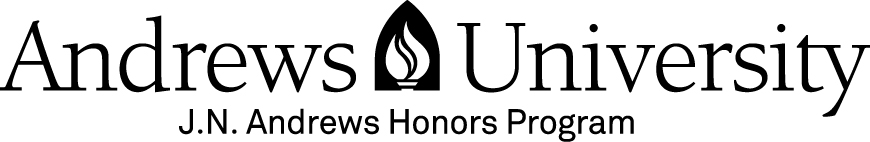 HONORS SERVICE FORMHonors Scholars must complete twelve hours of service per academic year at Andrews University as members of the J. N. Andrews Honors Program.  Typical service activities include but are not limited to the following:  service as an Honors Officer; service as a club officer; participation in a church or community volunteer organization; service in setting up or cleaning up from an Honors or club activity; research presentation on or off campus; attendance at a research presentation on or off campus; mission trip service; student missionary service, etc.  Students should not receive course credit or financial remuneration for these activities.        Name (please print): ______________________    	Submission Date: ______________________Total HoursDateType of ServiceSignature of Service Coordinator  ______________________________________________________________  ______________________________________________________________  ______________________________________________________________  ______________________________________________________________  ______________________________________________________________  ______________________________________________________________  ______________________________________________________________  ______________________________________________________________